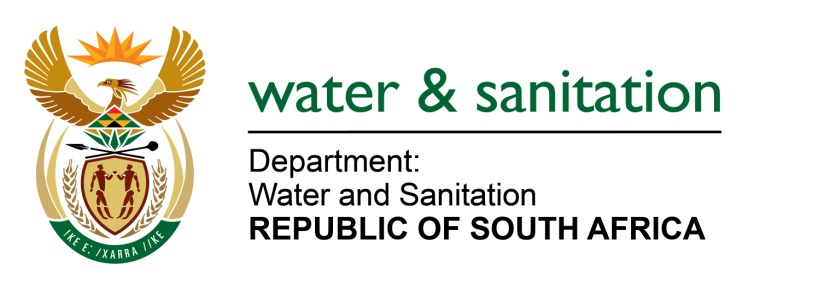 NATIONAL ASSEMBLYFOR WRITTEN REPLYQUESTION NO 1643DATE OF PUBLICATION IN INTERNAL QUESTION PAPER: 12 MAY 2023(INTERNAL QUESTION PAPER NO. 16)1643.	Ms A M M Weber (DA) to ask the Minister of Water and Sanitation:(1)	Whether, considering that the National Environmental Management Act, Act 107 of 1998, and Environmental Impact Assessment (EIA) regulations as amended (April 2017) require an EIA process through the compilation of a Basic Assessment Report and Environmental Management Programme Report to apply for a prospecting and/or mining licence in accordance with certain Acts and regulations (details furnished), he will furnish Ms A M M Weber with the water usage licence for Portions 28, 46, 72 and 73 of the farm Elandspruit 291 JS (DMRE Ref: MP 30/5/1/1/2/16326 PR) situated in the Steve Tshwete Local Municipality, under the Middelburg Magisterial District in Mpumalanga; if not, why not; if so, what are the relevant details;(2)	whether he will furnish Ms A M M Weber with the water usage licence for Portion 2 of the farm Elandspruit 291 JS (DMRE REF: MP 30/5/1/3/2/13516 MP) situated in the specified municipality in Mpumalanga; if not, why not; if so, what are the relevant details;(3)	whether he will furnish Ms A M M Weber with the water usage licence for Portions 3, 11, 12 and 13 of Kernsig Twaalf Pty Ltd, in the Emakhazeni Local Municipality in Mpumalanga; if not, why not; if so, what are the relevant details?											NW1884E---00O00---MINISTER OF WATER AND SANITATIONThe DWS has no records of water use registration nor authorisation for the properties in question.The DWS has no records of water use registration nor authorisation for the property in question.The DWS has no records of water use registration nor authorisation for the properties in question.The department will investigate whether there is unlawful use of water at the properties enquired about. 	---00O00---